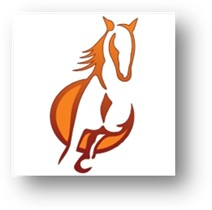 CHESHIRE HORSE SANCTUARY LTDSPONSORSHIP APPLICATION FORMPlease complete this form and return to cheshirehorsesanctuaryltd@yahoo.com or post to Cheshire Horse Sanctuary, The Six Acres, Picton Gorse Lane, Picton, Chester, Cheshire, CH2 4HA.Please make cheques payable to Cheshire Horse Sanctuary Ltd.  For card payments: A/c Name: Cheshire Horse Sanctuary Ltd, Lloyds bank, A/c No: 17989460 Sort Code 30-12-96Once payment is received we will forward to you your sponsorship package. Thank you for your support Tracy Brewer (Co-Founder of Cheshire Horse Sanctuary)